Prayer of PreparationToday. Lord, we come to you with hearts prepared for worship. WE come with hearts wanting to let go of our anxieties and fears. We come to you knowing that you are the healer of hearts, the giver of joys, and the forgiver of sins. Lord lead us ever closer to your love, free us of our anxieties and fears, and lead us as we worship today. We thank you for all that you are and all that you have blessed us with. Amen!----------------------------------------------------------------------------------------------------------------------------Happy Birthday: Travis Villines - 26, Pat Anderson - 29Happy Anniversary:  Andres & Jennifer Baez - 23 Upcoming Services/Events: *DOING JESUS @ the Open Arms Food Pantry                                                   Tuesdays, 10:30 am – 12:30 pm*Charge wide Chili cookoff will be February 6th at noon in the Fellowship Hall of Huntsville UMC.*Men’s breakfast is back and will be here this month on Saturday, January 29th at 8:00 a.m.This year we are going to be looking at a theme called “reimagine church”. With all that we have been through as a Christian body, I think it is time for us to look at all we have and all God has gotten us through and build upon that. I hope you will join me in this endeavor to reimagine how we worship and serve our God.In Our Thoughts and Prayers:  Gary & Lisa Hull families, family, friends and HHS family of Jerick “Hutch” Hutchinson, Shannon, Barry Cleaver family, Denton & Jenettia Grubb, Truman Villines, Sharon Hargis & family, Brandi Wilkins, Kimberly Gannott, those recovering from natural disasters, Shawn, Scott & Sandra McGlocklin, Whitings great grandson, Kyler & Jeannie Scates, Barbara Smith, Joseph Turner, Kim Wickhoff, Gaye Watson, Jackie Brashears, Gabby Gillham, Kaye Doll, Beverly, Kaine Doughty, those dealing with violence, Chuck Hurburt, Sharon Daniels, Bobby Hawkins, our schools, our national, state, and local leaders, healthcare workers and all affected by COVID-19, Donald Lee & Sharon Kay Myers, Jake Jacobson, Buddy Goudeau, Mary Bergman, Les & Marlene NortonOur Military Members: JR Lievsay, Steven Davis, Owen Davis, John Commerford, Kimberly (Commerford) GannottStewardship:        January 16th  In Person Attendance = 0   Online Attendance = 16General = $600.00		Building Fund = $0.00Missions = $0.00	    	   Church Activities ScheduleSunday	                                                               Monday 	         Raggamuffin Small Group                 11:00 amWorship                                              11:00 am	                       (Meets in the Fellowship Hall @ Presley Chapel)Sunday School		 10:00 am     Wednesday    Youth Group @ HUMC	              6:00 pm         Ladies Bible Study @ HUMC                5:30 pm                                                                                                                                                       *Holy Communion   Every 1st Sunday           *Just the Girls Having Lunch @ HUMC 2nd Wed. @ 11:30 am*PC Ladies Group meeting   Every 1st Wednesday @ 10 am      	*Men’s Breakfast  January 29th @ 8 am at Huntsville UMC Contact Information:Church office: 479-738-6890	                                  	           Pastor Email:     ryan.bachuss@arumc.orgPastor contact info: 870-918-1145 (cell) 	                               Church Email:          huntsville@arumc.org             facebook.com/huntsvilleumc                                                          Website:  www.huntsvillepresleychapelumc.orgChurch office hours:  Monday - Wednesday    8 am – 4 pm @ Huntsville UMC                                                 Mondays   9:30 am-12:30 pm @ Presley Chapel UMC 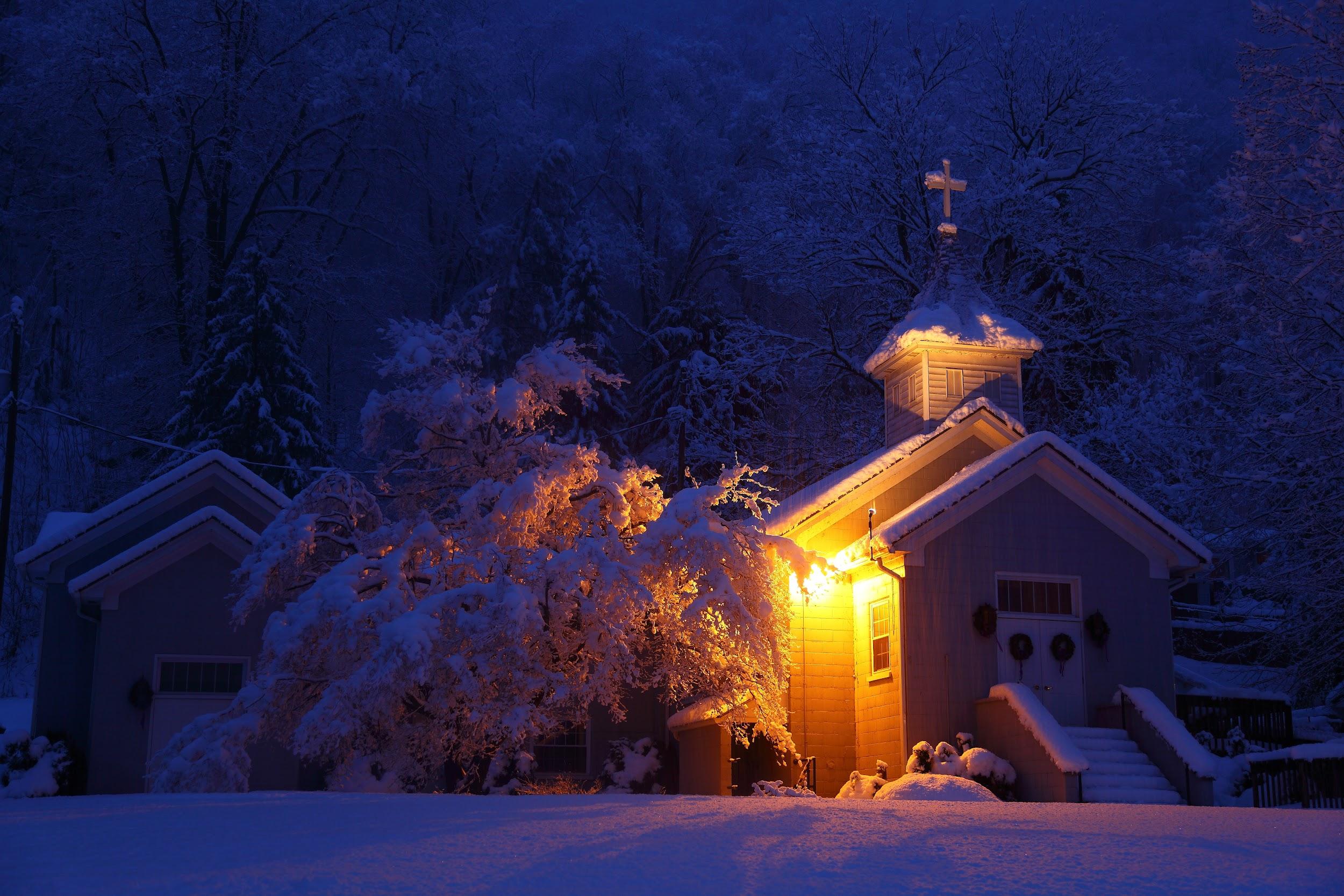 HuntsvilleUnited Methodist Church500 W Main Street P.O. Box 1257Huntsville, Arkansas 72740Ryan Bachuss, PastorOur Mission Statement:“Create a community of trust and faith with our neighbors…Attend to the physical needs of our neighbors…Proclaim the Good News of Jesus Christ to our neighbors”. January 23, 2022                         Enter with a heart ready for worshipGathering Music                Announcements Birthdays/AnniversariesThe Lord be with youAnd also with youOpening Prayer*Hymn:                 “Joyful, Joyful, We Adore Thee”                  UMH 89           *Call to Worship:L: This day is holy to our God, do not mourn or weepP: The spirit of the Holy one is upon us to bring good news to the poorL:This day is holy to our God; for the joy of the Holy One is our strengthP: God sends us to proclaim release to the captives, recovery of sight to the blind, and justice to the oppressedL: On this day may the scripture be fulfilled in our hearing:P: May the words of our mouths, and the meditations of our hearts be pleasant to you, Holy One, our rock and our redeemerPraise and Thanksgiving*Hymn:           “For the Beauty of the Earth”     vs. 1,2,3,6        UMH 92*Affirmation of Faith           The Apostles Creed  	              UMH 881*Gloria Patri                                                                             UMH 70Prayer of the People/Pastoral Prayer/Lord’s PrayerThird Sunday after the EpiphanyCOLOR: Green          SCRIPTURE READINGS Nehemiah 8:1-3, 5-6, 8-10; Psalm 19; 1 Corinthians 12:12-31a; Luke 4:14-21 Tithes and OfferingDoxology                                                                                  UMH 95Children’s TimeThe Word of God for the People of God    Scripture Reading:		  Jonah 3:1-5, 10; 1 Corinthians 7:29-31Sermon                                                                  Reimagine Church           			       “After the Christmas tree, ”The time is now”                                                                                        Ryan Bachuss*Closing Hymn     “Come, Thou Long-Expected Jesus”        UMH 196BenedictionRecessional       “God Be with You till We Meet Again”         UMH 672Postlude                                        Leave with a heart ready to serve
UMH=United Methodist Hymnal*Denotes standing if ableDr. Glenn Roberts, OrganistLiturgy for today's service is reprinted from The Abingdon Worship annual 2021Bulletin cover from public domainScripture Readings are from the New Revised Standard Version of the Bible